09-12 октября 2020 год, г.Тюмень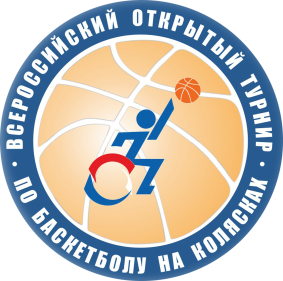 Расписание игрКомандыШанс (Тюменская область)«Крылья Барса» Республика Татарстан«Фалькон» г. Москва «Импульс» Челябинская область«Волга» Ульяновская область«Легион-Югра» ХМАО-Югра№ ИгрыВремяКоманда хозяевКоманда гостей09.10.2009.10.2009.10.2009.10.2009.10.20109:00ШансЛегионЮгра210:30Крылья БарсаВолга312:00ФальконИмпульс413:30ВолгаШанс515:00Легион-ЮграИмпульс616:30Крылья БарсаФалькон10.10.2010.10.2010.10.2010.10.2010.10.20709:00Легион-ЮграКрылья Барса810:30ВолгаФалькон912:00ШансИмпульс1013:30ВолгаЛегион-Югра1115:00Крылья БарсаИмпульс1216:30ШансФалькон11.10.2011.10.2011.10.2011.10.2011.10.201309:00ШансКрылья Барса1410:30ФальконЛегион-Югра1512:00ИмпульсВолга1613:301м2м1715:003м6м1816:304м5м12.10.2012.10.2012.10.2012.10.2012.10.201910:30За 5 местоЗа 5 место2012:00За 3 местоЗа 3 место13:30НаграждениеНаграждениеНаграждение